Sac à album Casse-NoisetteJe vous souhaite une bonne lecture et de beaux moments d’échanges et de jeux avec votre enfant.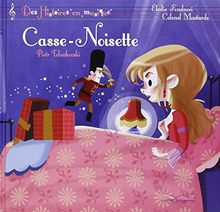 Aujourd'hui, votre enfant a emprunté le « sac à album »Casse-NoisetteD’Elodie FondacciCe livre a été lu en classe. Votre enfant connaît déjà l’histoire. Ce livre a été lu en classe. Votre enfant connaît déjà l’histoire. 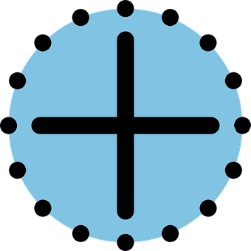 Ce sac contient des « petits plus » : - l’album et le CD pour écouter l’histoire et découvrir la musique du ballet de Tchaikovsky- un pantin Casse-Noisette à fabriquer- un jeu de l’oie pour revoir les moments importants de l’histoire- un autre album de Casse-Noisette plus court pour les plus jeunes. Les plus grands pourront comparer les 2 versions de l’histoire.Contenu du sac :L’album « Casse-Noisette » d’Elodie Fondacci avec le CD de l’histoireL’album « Casse-Noisette » d’HoffmannUne pochette avec le pantin à fabriquer et des attaches-parisiennesUne pochette avec le jeu de l’oie « Casse-Noisette » (1 plateau de jeu, 1 règle du jeu, 6 pions « Case-Noisette », 1 dé)Contenu du sac :L’album « Casse-Noisette » d’Elodie Fondacci avec le CD de l’histoireL’album « Casse-Noisette » d’HoffmannUne pochette avec le pantin à fabriquer et des attaches-parisiennesUne pochette avec le jeu de l’oie « Casse-Noisette » (1 plateau de jeu, 1 règle du jeu, 6 pions « Case-Noisette », 1 dé)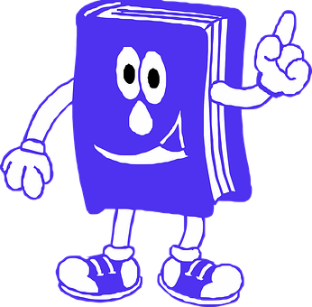 Votre enfant a emprunté ce sac pour le week-end (ou les vacances).Merci de prendre soin de tout le contenu du sac…Pour permettre à ce « sac à album » de circuler parmi tous les enfants qui le souhaitent, merci de le rapporter au plus tard, le jeudi suivant l’emprunt, en vérifiant qu’il soit bien complet.